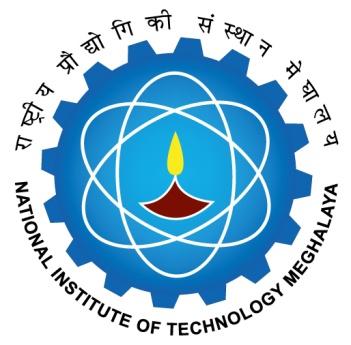 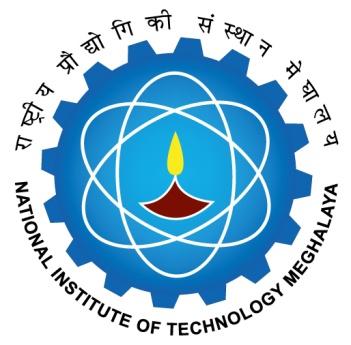 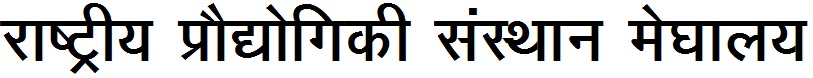 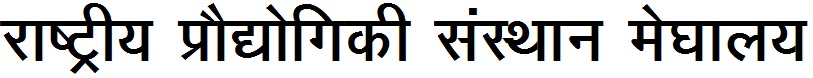  Review Committee Report for Enhancement of Scholarship11. Date of Seminar presentation:_________________________Remarks by DRC Chairman:___________________________________________________________________________________________________Signature of DRC ChairmanDate:_____________________________________________________________________________________________________Forwarded to Dean (AA)Remarks by Dean(AA):___________________________________________________________________________________________________________________________________________________________________________________Recommended/Not RecommendedDean (AA)Approved/Not ApprovedDirector1.Name  of Scholar_________________________________________________________________________________________Name  of Scholar_________________________________________________________________________________________Name  of Scholar_________________________________________________________________________________________2.Roll no _____________________3. Department________________4.Category (Please tick): Full time/ Sponsored (Part Time)/ Project Fellow Category (Please tick): Full time/ Sponsored (Part Time)/ Project Fellow 5.Date of Admission ____________________Date of Admission ____________________6. Date of Registration________________________7.(a) Name of  Supervisor____________________________________________________________________________________(a) Name of  Supervisor____________________________________________________________________________________(a) Name of  Supervisor____________________________________________________________________________________(b) Name of Co-Supervisor__________________________________Affiliation________________________________________(b) Name of Co-Supervisor__________________________________Affiliation________________________________________(b) Name of Co-Supervisor__________________________________Affiliation________________________________________10.Course Work Details:Course Work Details:Course Work Details:Sl noCourse CodeCourse NameCreditsTotal Credits EarnedCGPA1234512. Evaluation by the Review Committee12. Evaluation by the Review Committee12. Evaluation by the Review Committee12. Evaluation by the Review Committee12. Evaluation by the Review Committee12. Evaluation by the Review Committee12. Evaluation by the Review CommitteeSl noName of the membersReport
(10)Presentation
(20)Research Work Progress
(20)TotalSignature12345678Normalized score (out of 100)Normalized score (out of 100)Normalized score (out of 100)Normalized score (out of 100)Normalized score (out of 100)Remarks:Remarks:Remarks:Remarks:Remarks:Remarks:Remarks:If required, detailed report to be enclosed in a separate sheetIf required, detailed report to be enclosed in a separate sheetIf required, detailed report to be enclosed in a separate sheetIf required, detailed report to be enclosed in a separate sheetIf required, detailed report to be enclosed in a separate sheetIf required, detailed report to be enclosed in a separate sheetIf required, detailed report to be enclosed in a separate sheet1.The Scholar is recommended/ not recommended by the committee for enhancement of scholarship.The Scholar is recommended/ not recommended by the committee for enhancement of scholarship.The Scholar is recommended/ not recommended by the committee for enhancement of scholarship.The Scholar is recommended/ not recommended by the committee for enhancement of scholarship.The Scholar is recommended/ not recommended by the committee for enhancement of scholarship.The Scholar is recommended/ not recommended by the committee for enhancement of scholarship.2.(If not recommended) 2nd seminar to be conducted before the Committee (tentative date):__________________(If not recommended) 2nd seminar to be conducted before the Committee (tentative date):__________________(If not recommended) 2nd seminar to be conducted before the Committee (tentative date):__________________(If not recommended) 2nd seminar to be conducted before the Committee (tentative date):__________________(If not recommended) 2nd seminar to be conducted before the Committee (tentative date):__________________(If not recommended) 2nd seminar to be conducted before the Committee (tentative date):__________________